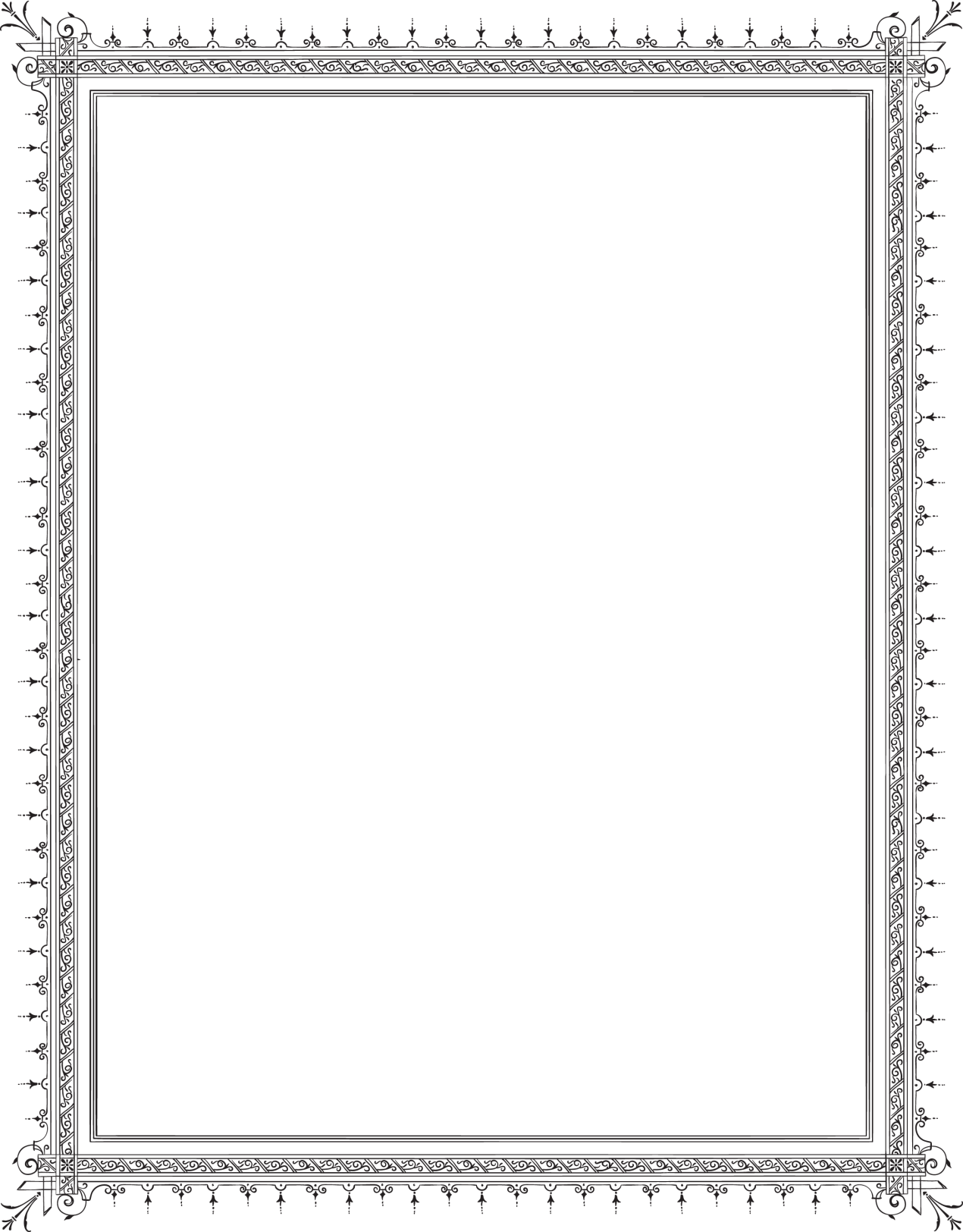 שטר כתובהב__________  בשבת _______________ לחדש _____________ שנת חמשת אלפים ושבע מאות ___________________ למנין שאנו מנין כאן ________________________ איך החתן _____________________________ למשפחת ______________________ אמר לה להדא בתולתא __________________________  למשפחת ____________________ הוי לי לאנתו כדת משה וישראל ואנא אפלח ואוקיר ואיזון ואפרנס יתיכי ליכי כהלכות גוברין יהודאין דפלחין ומוקרין וזנין ומפרנסין לנשיהון בקושטא ויהיבנא ליכי מהר בתוליכי כסף זוזי מאתן דחזי ליכי מדאוריתא ומזוניכי וכסותיכי וסיפוקיכי ומיעל לותיכי כאורח כל ארעא וצביאת מרת ______________________________ בתולתא דא והות ליה לאנתו ודן נדוניא דהנעלת ליה מבי __________ בין בכסף בין בזהב בין בתכשיטין במאני דלבושא בשימושי דירה ובשימושא דערסא הכל קבל עליו ________________________ חתן דנן במאה זקוקים כסף צרוף וצבי ___________________________ חתן דנן והוסיף לה מן דיליה עוד מאה זקוקים כסף צרוף אחרים כנגדן סך הכל מאתים זקוקים כסף צרוף וכך אמר ___________________________ חתן דנן אחריות שטר כתובתא דא נדוניא דן ותוספתא דא קבלית עלי ועל ירתי בתראי להתפרע מכל שפר ארג נכסין וקנינין דאית לי תחות כל שמיא דקנאי ודעתיד אנא למקנא נכסין דאית להון אחריות ודלית להון אחריות כלהון יהון אחראין וערבאין לפרוע מנהון שטר כתובתא דא נדוניא דן ותוספתא דא מנאי ואפילו מן גלימא דעל כתפאי בחיי ובתר חיי מן יומא דנן ולעלם ואחריות שטר כתובתא דא נדוניא דן ותוספתא דא קבל עליו _____________________ חתן דנן כחומר כל שטרי כתובות ותוספתות דנהגין בבנת ישראל העשויין כתיקון חכמינו זכרונם לברכה דלא כאסמכתא ודלא כטופסי דשטרי _____________ מן _______________________________________ למשפחת _________________________ חתן דנן למרת ___________________________ למשפחת _____________________________ בתולתא דא על כל מה דכתוב ומפורש לעיל במנא דכשר למקניא ביה הכל שריר וקים
נאום
נאום
